PremessaIl 30 settembre 2016 segna il termine ordinario di scadenza per l’invio del Modello Unico/2016. Dal 1° ottobre ed entro il 29 dicembre di questo stesso anno sarà possibile presentare la c.d. dichiarazione tardiva, ossia il Modello non inviato entro il termine ordinario, ma nei successivi 90 giorni.Dal 1° ottobre inoltre è possibile presentare un eventuale Modello Unico con cui si va a correggere/integrare, una dichiarazione già presentata qualora ci si dovesse accorgere di aver commesso degli errori o delle omissioni. In particolare si tratta di:Modello Unico integrativo a favore;Modello Unico integrativo (a sfavore);Modello Unico integrativo (art. 2, co. 8-ter, DPR. n. 322/98).Entro lo stesso 30 settembre 2016 era possibile (o è possibile se il termine non è trascorso) presentare un Modello Unico “correttivo nei termini”.Nel documento andremo ad analizzare in primo luogo il sistema sanzionatorio previsto per omessa dichiarazione dei redditi soffermandoci sul ravvedimento operoso previsto per la c.d. “tardiva”.Passeremo poi ad illustrare quali sono le responsabilità e gli obblighi in capo all’intermediario che assume l’impegno all’invio telematico del Modello, per passare, infine, ad illustrare il dettaglio dei possibili rimedi agli errori commessi in una dichiarazione già inviata, ponendo articolare attenzione al ravvedimento in caso di “dichiarazione integrativa” (a sfavore).  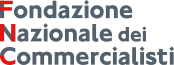 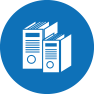 Strumenti di lavoroStrumenti di lavoroRoma, 30 settembre 2016Check list – UNICO 2016 – Rimedi e controlli post invio. Adempimenti dell’intermediario Check list – UNICO 2016 – Rimedi e controlli post invio. Adempimenti dell’intermediario Check list – UNICO 2016 – Rimedi e controlli post invio. Adempimenti dell’intermediario UNICO 2016 – Rimedi e controlli post invio – Adempimenti intermediarioUNICO 2016 – Rimedi e controlli post invio – Adempimenti intermediarioUNICO 2016 – Rimedi e controlli post invio – Adempimenti intermediarioUNICO 2016 – Rimedi e controlli post invio – Adempimenti intermediarioTermine ordinario di presentazione ed invio tardivoIl termine ordinario per la presentazione del Modello Unico/2016 (periodo d’imposta 2015) è fissato al 30 settembre 2016.Il legislatore fiscale considera “tardiva” e non omessa la dichiarazione dei redditi presentata entro 90 giorni dalla scadenza del predetto termine.Con riferimento al Modello Unico/2016, dunque, è considerato tardivo (e non omesso) quello presentato entro il 29 dicembre 2016.È, invece, considerato omesso il Modello presentato oltre il 29 dicembre.Il sistema sanzionatorio prevede quanto segue (alla luce delle novità introdotte dal D. Lgs. 158/2015).Ad ogni modo, in caso di Modello Unico/2016 presentato oltre il 29/12/2016 ma entro il termine di presentazione della dichiarazione relativa al periodo d’imposta successivo (ossia entro il 30/09/2017) e, comunque, prima dell’inizio di qualunque attività amministrativa di accertamento di cui si abbia avuto formale conoscenza, la sanzione applicabile va dal 60% al 120% dell’ammontare delle imposte dovute, con un minimo di 200 euro. Qualora non siano dovute imposte la sanzione va, invece, da 150 euro a 500 euro (raddoppiabili per i soggetti obbligati alla tenuta delle scritture contabili).Ritornando alla dichiarazione tardiva, ai sensi dell’art. 13, comma 1, lettera c), D.Lgs. n. 472/1997, il contribuente che presenta la dichiarazione oltre il 30 settembre ma entro il 29 dicembre può sanare autonomamente la propria posizione versando la sanzione ridotta pari a 1/10 del minimo previsto. Essendo il minimo previsto pari a 250,00, il contribuente si ravvede versando (con F24) l’importo di 25,00 euro.Nel caso in cui dalla dichiarazione “tardiva”, dovesse scaturire un debito d’imposta e questo non sia stato versato alle scadenze ordinarie previste, il contribuente deve versare (oltre alla sanzione di 25 euro per tardiva dichiarazione) anche:l’imposta dovuta;la sanzione (con applicazione del ravvedimento);gli interessi al tasso legale annuo (attualmente pari allo 0,2%) per ogni giorni di ritardo.Per completezza espositiva, la tabella che segue riporta le diverse forme di ravvedimento cui è possibile ricorrere per rimediare all’omesso/insufficiente versamento dell’imposta.Il termine ordinario per la presentazione del Modello Unico/2016 (periodo d’imposta 2015) è fissato al 30 settembre 2016.Il legislatore fiscale considera “tardiva” e non omessa la dichiarazione dei redditi presentata entro 90 giorni dalla scadenza del predetto termine.Con riferimento al Modello Unico/2016, dunque, è considerato tardivo (e non omesso) quello presentato entro il 29 dicembre 2016.È, invece, considerato omesso il Modello presentato oltre il 29 dicembre.Il sistema sanzionatorio prevede quanto segue (alla luce delle novità introdotte dal D. Lgs. 158/2015).Ad ogni modo, in caso di Modello Unico/2016 presentato oltre il 29/12/2016 ma entro il termine di presentazione della dichiarazione relativa al periodo d’imposta successivo (ossia entro il 30/09/2017) e, comunque, prima dell’inizio di qualunque attività amministrativa di accertamento di cui si abbia avuto formale conoscenza, la sanzione applicabile va dal 60% al 120% dell’ammontare delle imposte dovute, con un minimo di 200 euro. Qualora non siano dovute imposte la sanzione va, invece, da 150 euro a 500 euro (raddoppiabili per i soggetti obbligati alla tenuta delle scritture contabili).Ritornando alla dichiarazione tardiva, ai sensi dell’art. 13, comma 1, lettera c), D.Lgs. n. 472/1997, il contribuente che presenta la dichiarazione oltre il 30 settembre ma entro il 29 dicembre può sanare autonomamente la propria posizione versando la sanzione ridotta pari a 1/10 del minimo previsto. Essendo il minimo previsto pari a 250,00, il contribuente si ravvede versando (con F24) l’importo di 25,00 euro.Nel caso in cui dalla dichiarazione “tardiva”, dovesse scaturire un debito d’imposta e questo non sia stato versato alle scadenze ordinarie previste, il contribuente deve versare (oltre alla sanzione di 25 euro per tardiva dichiarazione) anche:l’imposta dovuta;la sanzione (con applicazione del ravvedimento);gli interessi al tasso legale annuo (attualmente pari allo 0,2%) per ogni giorni di ritardo.Per completezza espositiva, la tabella che segue riporta le diverse forme di ravvedimento cui è possibile ricorrere per rimediare all’omesso/insufficiente versamento dell’imposta.Il termine ordinario per la presentazione del Modello Unico/2016 (periodo d’imposta 2015) è fissato al 30 settembre 2016.Il legislatore fiscale considera “tardiva” e non omessa la dichiarazione dei redditi presentata entro 90 giorni dalla scadenza del predetto termine.Con riferimento al Modello Unico/2016, dunque, è considerato tardivo (e non omesso) quello presentato entro il 29 dicembre 2016.È, invece, considerato omesso il Modello presentato oltre il 29 dicembre.Il sistema sanzionatorio prevede quanto segue (alla luce delle novità introdotte dal D. Lgs. 158/2015).Ad ogni modo, in caso di Modello Unico/2016 presentato oltre il 29/12/2016 ma entro il termine di presentazione della dichiarazione relativa al periodo d’imposta successivo (ossia entro il 30/09/2017) e, comunque, prima dell’inizio di qualunque attività amministrativa di accertamento di cui si abbia avuto formale conoscenza, la sanzione applicabile va dal 60% al 120% dell’ammontare delle imposte dovute, con un minimo di 200 euro. Qualora non siano dovute imposte la sanzione va, invece, da 150 euro a 500 euro (raddoppiabili per i soggetti obbligati alla tenuta delle scritture contabili).Ritornando alla dichiarazione tardiva, ai sensi dell’art. 13, comma 1, lettera c), D.Lgs. n. 472/1997, il contribuente che presenta la dichiarazione oltre il 30 settembre ma entro il 29 dicembre può sanare autonomamente la propria posizione versando la sanzione ridotta pari a 1/10 del minimo previsto. Essendo il minimo previsto pari a 250,00, il contribuente si ravvede versando (con F24) l’importo di 25,00 euro.Nel caso in cui dalla dichiarazione “tardiva”, dovesse scaturire un debito d’imposta e questo non sia stato versato alle scadenze ordinarie previste, il contribuente deve versare (oltre alla sanzione di 25 euro per tardiva dichiarazione) anche:l’imposta dovuta;la sanzione (con applicazione del ravvedimento);gli interessi al tasso legale annuo (attualmente pari allo 0,2%) per ogni giorni di ritardo.Per completezza espositiva, la tabella che segue riporta le diverse forme di ravvedimento cui è possibile ricorrere per rimediare all’omesso/insufficiente versamento dell’imposta.Adempimenti intermediarioGli intermediari incaricati dal dichiarante sono obbligati a trasmettere, per via telematica, all’Agenzia delle entrate, sia le dichiarazioni da loro predisposte per conto del dichiarante stesso sia quelle predisposte da quest’ultimo e per le quali hanno assunto l’impegno alla presentazione.Sulla base delle disposizioni contenute nel D.P.R. n. 322/1998 e successive modificazioni, l’intermediario abilitato (incaricato dal dichiarante), deve:rilasciare al dichiarante, contestualmente alla ricezione della dichiarazione o all’assunzione dell’incarico per la sua predisposizione, l’impegno a trasmettere per via telematica all’Agenzia delle entrate i dati in essa contenuti, precisando se la dichiarazione gli è stata consegnata già compilata o verrà da lui predisposta; detto impegno dovrà essere datato e sottoscritto dall’incaricato della trasmissione seppure rilasciato in forma libera;rilasciare altresì al dichiarante, entro 30 giorni dal termine previsto per la presentazione della dichiarazione, l’originale della dichiarazione i cui dati sono stati trasmessi per via telematica, redatta su modello conforme a quello approvato dall’Agenzia delle entrate, debitamente sottoscritta dal contribuente, unitamente a copia della comunicazione attestante l’avvenuto ricevimento;conservare copia delle dichiarazioni trasmesse, anche su supporti informatici, per lo stesso periodo previsto dall’art. 43 del D.P.R. 29 settembre 1973 n. 600, ai fini dell’eventuale esibizione in sede di controllo.Al contribuente spetta il compito di verificare il puntuale rispetto dei suddetti adempimenti, segnalando eventuali inadempienze a qualsiasi ufficio della regione in cui è fissato il proprio domicilio fiscale e rivolgersi eventualmente ad altro intermediario per la trasmissione telematica della dichiarazione per non incorrere nella violazione di omissione della dichiarazione.LA RESPONSABILITÀ DELL’INTERMEDIARIOAi sensi dell’art. 7-bis D.Lgs. 241/1997 in caso di tardiva od omessa trasmissione delle dichiarazioni da parte dell’intermediario incaricato, a carico di questi si applica la sanzione amministrativa da euro 516 a euro 5.164. Tuttavia, anche per l’intermediario, viene a configurarsi tardiva dichiarazione quando questa è trasmessa oltre il termine del 30 settembre ma entro il 29 dicembre (quindi entro 90 giorni dal termine ordinario). Mentre si configura “omessa dichiarazione” qualora la trasmissione non sia effettivamente prodotta nei termini di legge o sia stata scartata dal sistema Entratel e l’intermediario stesso non l’abbia ritrasmessa nel termine dei successivi 5 giorni.Tuttavia, in merito alla sanzionabilità dell’intermediario occorre tener presente quanto segue:se l’intermediario trasmette il Modello UNICO entro 30 giorni dalla data di assunzione dell’impegno, in tale ipotesi l’intermediario non è sanzionabile ma lo è solo il contribuente;se l’intermediario trasmette il Modello UNICO oltre 30 giorni dalla data di assunzione dell’impegno, in tale ipotesi l’intermediario è sanzionabile.È utile, in questa sede ricordare che, qualora l’omessa presentazione risulti imputabile solo all’intermediario (esempio: impegno assunto oltre il 30/09 ma entro il 29/12 e dichiarazione trasmessa dopo quest’ultima data) questi risulterà soggetto all’apposita sanzione amministrativa da 516 a 5.164 euro, prevista dall’art. 7-bis, D.Lgs. n. 241/1997 senza, tuttavia, liberare il contribuente dalle specifiche sanzioni applicabili nei suoi confronti. Infatti, in tema di omessa dichiarazione, è tenuto al pagamento delle sanzioni il contribuente che non ha vigilato sull’operato del commercialista, ad esempio, chiedendo la copia delle ricevute attestanti l’avvenuta presentazione delle dichiarazioni e la non punibilità del contribuente, ai sensi dell’art. 6 del D.Lgs. n. 472 del 1997, dipende dalla dimostrazione in sede contenziosa che il mancato o tardivo pagamento del tributo è dipeso da fatto esclusivamente addebitabile al professionista incaricato, denunciato all’Agenzia delle Entrate. Gli intermediari incaricati dal dichiarante sono obbligati a trasmettere, per via telematica, all’Agenzia delle entrate, sia le dichiarazioni da loro predisposte per conto del dichiarante stesso sia quelle predisposte da quest’ultimo e per le quali hanno assunto l’impegno alla presentazione.Sulla base delle disposizioni contenute nel D.P.R. n. 322/1998 e successive modificazioni, l’intermediario abilitato (incaricato dal dichiarante), deve:rilasciare al dichiarante, contestualmente alla ricezione della dichiarazione o all’assunzione dell’incarico per la sua predisposizione, l’impegno a trasmettere per via telematica all’Agenzia delle entrate i dati in essa contenuti, precisando se la dichiarazione gli è stata consegnata già compilata o verrà da lui predisposta; detto impegno dovrà essere datato e sottoscritto dall’incaricato della trasmissione seppure rilasciato in forma libera;rilasciare altresì al dichiarante, entro 30 giorni dal termine previsto per la presentazione della dichiarazione, l’originale della dichiarazione i cui dati sono stati trasmessi per via telematica, redatta su modello conforme a quello approvato dall’Agenzia delle entrate, debitamente sottoscritta dal contribuente, unitamente a copia della comunicazione attestante l’avvenuto ricevimento;conservare copia delle dichiarazioni trasmesse, anche su supporti informatici, per lo stesso periodo previsto dall’art. 43 del D.P.R. 29 settembre 1973 n. 600, ai fini dell’eventuale esibizione in sede di controllo.Al contribuente spetta il compito di verificare il puntuale rispetto dei suddetti adempimenti, segnalando eventuali inadempienze a qualsiasi ufficio della regione in cui è fissato il proprio domicilio fiscale e rivolgersi eventualmente ad altro intermediario per la trasmissione telematica della dichiarazione per non incorrere nella violazione di omissione della dichiarazione.LA RESPONSABILITÀ DELL’INTERMEDIARIOAi sensi dell’art. 7-bis D.Lgs. 241/1997 in caso di tardiva od omessa trasmissione delle dichiarazioni da parte dell’intermediario incaricato, a carico di questi si applica la sanzione amministrativa da euro 516 a euro 5.164. Tuttavia, anche per l’intermediario, viene a configurarsi tardiva dichiarazione quando questa è trasmessa oltre il termine del 30 settembre ma entro il 29 dicembre (quindi entro 90 giorni dal termine ordinario). Mentre si configura “omessa dichiarazione” qualora la trasmissione non sia effettivamente prodotta nei termini di legge o sia stata scartata dal sistema Entratel e l’intermediario stesso non l’abbia ritrasmessa nel termine dei successivi 5 giorni.Tuttavia, in merito alla sanzionabilità dell’intermediario occorre tener presente quanto segue:se l’intermediario trasmette il Modello UNICO entro 30 giorni dalla data di assunzione dell’impegno, in tale ipotesi l’intermediario non è sanzionabile ma lo è solo il contribuente;se l’intermediario trasmette il Modello UNICO oltre 30 giorni dalla data di assunzione dell’impegno, in tale ipotesi l’intermediario è sanzionabile.È utile, in questa sede ricordare che, qualora l’omessa presentazione risulti imputabile solo all’intermediario (esempio: impegno assunto oltre il 30/09 ma entro il 29/12 e dichiarazione trasmessa dopo quest’ultima data) questi risulterà soggetto all’apposita sanzione amministrativa da 516 a 5.164 euro, prevista dall’art. 7-bis, D.Lgs. n. 241/1997 senza, tuttavia, liberare il contribuente dalle specifiche sanzioni applicabili nei suoi confronti. Infatti, in tema di omessa dichiarazione, è tenuto al pagamento delle sanzioni il contribuente che non ha vigilato sull’operato del commercialista, ad esempio, chiedendo la copia delle ricevute attestanti l’avvenuta presentazione delle dichiarazioni e la non punibilità del contribuente, ai sensi dell’art. 6 del D.Lgs. n. 472 del 1997, dipende dalla dimostrazione in sede contenziosa che il mancato o tardivo pagamento del tributo è dipeso da fatto esclusivamente addebitabile al professionista incaricato, denunciato all’Agenzia delle Entrate. Gli intermediari incaricati dal dichiarante sono obbligati a trasmettere, per via telematica, all’Agenzia delle entrate, sia le dichiarazioni da loro predisposte per conto del dichiarante stesso sia quelle predisposte da quest’ultimo e per le quali hanno assunto l’impegno alla presentazione.Sulla base delle disposizioni contenute nel D.P.R. n. 322/1998 e successive modificazioni, l’intermediario abilitato (incaricato dal dichiarante), deve:rilasciare al dichiarante, contestualmente alla ricezione della dichiarazione o all’assunzione dell’incarico per la sua predisposizione, l’impegno a trasmettere per via telematica all’Agenzia delle entrate i dati in essa contenuti, precisando se la dichiarazione gli è stata consegnata già compilata o verrà da lui predisposta; detto impegno dovrà essere datato e sottoscritto dall’incaricato della trasmissione seppure rilasciato in forma libera;rilasciare altresì al dichiarante, entro 30 giorni dal termine previsto per la presentazione della dichiarazione, l’originale della dichiarazione i cui dati sono stati trasmessi per via telematica, redatta su modello conforme a quello approvato dall’Agenzia delle entrate, debitamente sottoscritta dal contribuente, unitamente a copia della comunicazione attestante l’avvenuto ricevimento;conservare copia delle dichiarazioni trasmesse, anche su supporti informatici, per lo stesso periodo previsto dall’art. 43 del D.P.R. 29 settembre 1973 n. 600, ai fini dell’eventuale esibizione in sede di controllo.Al contribuente spetta il compito di verificare il puntuale rispetto dei suddetti adempimenti, segnalando eventuali inadempienze a qualsiasi ufficio della regione in cui è fissato il proprio domicilio fiscale e rivolgersi eventualmente ad altro intermediario per la trasmissione telematica della dichiarazione per non incorrere nella violazione di omissione della dichiarazione.LA RESPONSABILITÀ DELL’INTERMEDIARIOAi sensi dell’art. 7-bis D.Lgs. 241/1997 in caso di tardiva od omessa trasmissione delle dichiarazioni da parte dell’intermediario incaricato, a carico di questi si applica la sanzione amministrativa da euro 516 a euro 5.164. Tuttavia, anche per l’intermediario, viene a configurarsi tardiva dichiarazione quando questa è trasmessa oltre il termine del 30 settembre ma entro il 29 dicembre (quindi entro 90 giorni dal termine ordinario). Mentre si configura “omessa dichiarazione” qualora la trasmissione non sia effettivamente prodotta nei termini di legge o sia stata scartata dal sistema Entratel e l’intermediario stesso non l’abbia ritrasmessa nel termine dei successivi 5 giorni.Tuttavia, in merito alla sanzionabilità dell’intermediario occorre tener presente quanto segue:se l’intermediario trasmette il Modello UNICO entro 30 giorni dalla data di assunzione dell’impegno, in tale ipotesi l’intermediario non è sanzionabile ma lo è solo il contribuente;se l’intermediario trasmette il Modello UNICO oltre 30 giorni dalla data di assunzione dell’impegno, in tale ipotesi l’intermediario è sanzionabile.È utile, in questa sede ricordare che, qualora l’omessa presentazione risulti imputabile solo all’intermediario (esempio: impegno assunto oltre il 30/09 ma entro il 29/12 e dichiarazione trasmessa dopo quest’ultima data) questi risulterà soggetto all’apposita sanzione amministrativa da 516 a 5.164 euro, prevista dall’art. 7-bis, D.Lgs. n. 241/1997 senza, tuttavia, liberare il contribuente dalle specifiche sanzioni applicabili nei suoi confronti. Infatti, in tema di omessa dichiarazione, è tenuto al pagamento delle sanzioni il contribuente che non ha vigilato sull’operato del commercialista, ad esempio, chiedendo la copia delle ricevute attestanti l’avvenuta presentazione delle dichiarazioni e la non punibilità del contribuente, ai sensi dell’art. 6 del D.Lgs. n. 472 del 1997, dipende dalla dimostrazione in sede contenziosa che il mancato o tardivo pagamento del tributo è dipeso da fatto esclusivamente addebitabile al professionista incaricato, denunciato all’Agenzia delle Entrate. Rimedi agli errori di Unico già inviatoSe dopo l’invio del Modello, ci si accorgesse di aver commesso degli errori, è possibile rimediare attraverso:Dichiarazione (Modello Unico) correttiva nei termini (con cui si corregge un Modello Unico già presentato inviandone uno nuovo (corretto in tutte le sue parti) entro il 30 settembre dello stesso anno (quindi con riferimento al Modello Unico/2016, la correttiva nei termini avviene entro il 30/09/2016);Dichiarazione (Modello Unico) integrativa a favore (con cui si vanno a correggere errori od omissioni, che abbiano determinato l’indicazione di un maggior reddito o, comunque, di un maggior debito d’imposta o di un minor credito;Dichiarazione (Modello Unico) integrativa (con cui correggere errori od omissioni che abbiano determinato l’indicazione di minor reddito o, comunque, di un minor debito d’imposta o di un maggior credito. Pertanto, dal Modello Unico integrativo scaturisce un maggior debito d’imposta o un minor credito rispetto al Modello Unico che si va a correggere);Dichiarazione Integrativa (art. 2, co. 8-ter, DPR. n. 322/98), con cui si cambia la scelta tra richiesta a rimborso e utilizzo in compensazione fatta del Modello Unico già presentato.Se dopo l’invio del Modello, ci si accorgesse di aver commesso degli errori, è possibile rimediare attraverso:Dichiarazione (Modello Unico) correttiva nei termini (con cui si corregge un Modello Unico già presentato inviandone uno nuovo (corretto in tutte le sue parti) entro il 30 settembre dello stesso anno (quindi con riferimento al Modello Unico/2016, la correttiva nei termini avviene entro il 30/09/2016);Dichiarazione (Modello Unico) integrativa a favore (con cui si vanno a correggere errori od omissioni, che abbiano determinato l’indicazione di un maggior reddito o, comunque, di un maggior debito d’imposta o di un minor credito;Dichiarazione (Modello Unico) integrativa (con cui correggere errori od omissioni che abbiano determinato l’indicazione di minor reddito o, comunque, di un minor debito d’imposta o di un maggior credito. Pertanto, dal Modello Unico integrativo scaturisce un maggior debito d’imposta o un minor credito rispetto al Modello Unico che si va a correggere);Dichiarazione Integrativa (art. 2, co. 8-ter, DPR. n. 322/98), con cui si cambia la scelta tra richiesta a rimborso e utilizzo in compensazione fatta del Modello Unico già presentato.Se dopo l’invio del Modello, ci si accorgesse di aver commesso degli errori, è possibile rimediare attraverso:Dichiarazione (Modello Unico) correttiva nei termini (con cui si corregge un Modello Unico già presentato inviandone uno nuovo (corretto in tutte le sue parti) entro il 30 settembre dello stesso anno (quindi con riferimento al Modello Unico/2016, la correttiva nei termini avviene entro il 30/09/2016);Dichiarazione (Modello Unico) integrativa a favore (con cui si vanno a correggere errori od omissioni, che abbiano determinato l’indicazione di un maggior reddito o, comunque, di un maggior debito d’imposta o di un minor credito;Dichiarazione (Modello Unico) integrativa (con cui correggere errori od omissioni che abbiano determinato l’indicazione di minor reddito o, comunque, di un minor debito d’imposta o di un maggior credito. Pertanto, dal Modello Unico integrativo scaturisce un maggior debito d’imposta o un minor credito rispetto al Modello Unico che si va a correggere);Dichiarazione Integrativa (art. 2, co. 8-ter, DPR. n. 322/98), con cui si cambia la scelta tra richiesta a rimborso e utilizzo in compensazione fatta del Modello Unico già presentato.Ravvedimento da Unico integrativo (a sfavore)Come anticipato, la dichiarazione (Modello Unico) integrativa (a sfavore) è da presentarsi per correggere errori od omissioni che abbiano determinato l’indicazione di minor reddito o, comunque, di un minor debito d’imposta o di un maggior credito.La dichiarazione integrativa a sfavore è da presentarsi entro il 31 dicembre del quarto anno successivo a quello in cui è stata presentata la dichiarazione originaria (dunque, con riferimento al Modello Unico/2016, entro il 31/12/2020).Prima della Legge di Stabilità 2015, il contribuente poteva presentare la dichiarazione integrativa a “sfavore” sempre entro il 31 dicembre del quarto anno successivo a quello in cui era stata presentata la dichiarazione originaria ma ravvedendosi non oltre il termine di presentazione della dichiarazione relativa al periodo d’imposta successivo.A decorrere dal 01/01/2015, invece, per via delle novità introdotte dalla Legge di Stabilità 2015 in merito al ravvedimento operoso, fermo restando che la dichiarazione integrativa a (sfavore) può essere presentata sempre entro il predetto termine, il ravvedimento è possibile nei nuovi limiti temporali e a condizione che non sia stato notificato avviso di accertamento (o comunicazione di irregolarità). La tabella che segue illustra, dunque, le diverse ipotesi di ravvedimento con le differenti misure sanzionatorie, laddove in sede di ravvedimento si proceda anche alla presentazione di una dichiarazione integrativa in cui sono rideterminati gli imponibili e le relative imposte:L’integrativa a sfavore può essere presentata anche per rettificare, in base alle comunicazioni inviate dall’Agenzia delle Entrate, una dichiarazione già presentata.Quindi, se ad esempio il contribuente riceve dall’Agenzia delle Entrate un avviso in cui gli viene comunicata l’omessa indicazione di alcuni redditi nel Modello Unico/2013 (redditi 2012) e lo stesso contribuente riconosce la sua colpa, questi può avvalersi del ravvedimento operoso. A tal fine, deve presentare una dichiarazione integrativa e versare le maggiori imposte dovute, gli interessi calcolati al tasso legale e la sanzione per dichiarazione infedele, calcolata in misura ridotta. Come anticipato, la dichiarazione (Modello Unico) integrativa (a sfavore) è da presentarsi per correggere errori od omissioni che abbiano determinato l’indicazione di minor reddito o, comunque, di un minor debito d’imposta o di un maggior credito.La dichiarazione integrativa a sfavore è da presentarsi entro il 31 dicembre del quarto anno successivo a quello in cui è stata presentata la dichiarazione originaria (dunque, con riferimento al Modello Unico/2016, entro il 31/12/2020).Prima della Legge di Stabilità 2015, il contribuente poteva presentare la dichiarazione integrativa a “sfavore” sempre entro il 31 dicembre del quarto anno successivo a quello in cui era stata presentata la dichiarazione originaria ma ravvedendosi non oltre il termine di presentazione della dichiarazione relativa al periodo d’imposta successivo.A decorrere dal 01/01/2015, invece, per via delle novità introdotte dalla Legge di Stabilità 2015 in merito al ravvedimento operoso, fermo restando che la dichiarazione integrativa a (sfavore) può essere presentata sempre entro il predetto termine, il ravvedimento è possibile nei nuovi limiti temporali e a condizione che non sia stato notificato avviso di accertamento (o comunicazione di irregolarità). La tabella che segue illustra, dunque, le diverse ipotesi di ravvedimento con le differenti misure sanzionatorie, laddove in sede di ravvedimento si proceda anche alla presentazione di una dichiarazione integrativa in cui sono rideterminati gli imponibili e le relative imposte:L’integrativa a sfavore può essere presentata anche per rettificare, in base alle comunicazioni inviate dall’Agenzia delle Entrate, una dichiarazione già presentata.Quindi, se ad esempio il contribuente riceve dall’Agenzia delle Entrate un avviso in cui gli viene comunicata l’omessa indicazione di alcuni redditi nel Modello Unico/2013 (redditi 2012) e lo stesso contribuente riconosce la sua colpa, questi può avvalersi del ravvedimento operoso. A tal fine, deve presentare una dichiarazione integrativa e versare le maggiori imposte dovute, gli interessi calcolati al tasso legale e la sanzione per dichiarazione infedele, calcolata in misura ridotta. Come anticipato, la dichiarazione (Modello Unico) integrativa (a sfavore) è da presentarsi per correggere errori od omissioni che abbiano determinato l’indicazione di minor reddito o, comunque, di un minor debito d’imposta o di un maggior credito.La dichiarazione integrativa a sfavore è da presentarsi entro il 31 dicembre del quarto anno successivo a quello in cui è stata presentata la dichiarazione originaria (dunque, con riferimento al Modello Unico/2016, entro il 31/12/2020).Prima della Legge di Stabilità 2015, il contribuente poteva presentare la dichiarazione integrativa a “sfavore” sempre entro il 31 dicembre del quarto anno successivo a quello in cui era stata presentata la dichiarazione originaria ma ravvedendosi non oltre il termine di presentazione della dichiarazione relativa al periodo d’imposta successivo.A decorrere dal 01/01/2015, invece, per via delle novità introdotte dalla Legge di Stabilità 2015 in merito al ravvedimento operoso, fermo restando che la dichiarazione integrativa a (sfavore) può essere presentata sempre entro il predetto termine, il ravvedimento è possibile nei nuovi limiti temporali e a condizione che non sia stato notificato avviso di accertamento (o comunicazione di irregolarità). La tabella che segue illustra, dunque, le diverse ipotesi di ravvedimento con le differenti misure sanzionatorie, laddove in sede di ravvedimento si proceda anche alla presentazione di una dichiarazione integrativa in cui sono rideterminati gli imponibili e le relative imposte:L’integrativa a sfavore può essere presentata anche per rettificare, in base alle comunicazioni inviate dall’Agenzia delle Entrate, una dichiarazione già presentata.Quindi, se ad esempio il contribuente riceve dall’Agenzia delle Entrate un avviso in cui gli viene comunicata l’omessa indicazione di alcuni redditi nel Modello Unico/2013 (redditi 2012) e lo stesso contribuente riconosce la sua colpa, questi può avvalersi del ravvedimento operoso. A tal fine, deve presentare una dichiarazione integrativa e versare le maggiori imposte dovute, gli interessi calcolati al tasso legale e la sanzione per dichiarazione infedele, calcolata in misura ridotta. CHECK-LIST CHECK-LIST CHECK-LIST CHECK-LIST Modello Unico/2016 presentato nei termini (ossia entro il 30/09/2016) Modello Unico/2016 presentato nei termini (ossia entro il 30/09/2016) SI   NO	SI   NO	In caso di risposta negativa al precedente puntoIn caso di risposta negativa al precedente puntoPresentato oltre il 30/09 ma entro il 29/12 (Tardivo)Presentato oltre il 29/12 (Omesso) Modello UNICO predisposto dal contribuente Modello UNICO predisposto dal contribuente SI NOSI NOVademecum documentazione da rilasciare al dichiaranteVademecum documentazione da rilasciare al dichiarante      impegno a trasmettere per via telematica all’Agenzia delle entrate i dati in essa contenuti, precisando se la dichiarazione gli è stata consegnata già compilata o verrà da lui predisposta; detto impegno dovrà essere datato e sottoscritto dall’incaricato della trasmissione seppure rilasciato in forma libera       originale della dichiarazione i cui dati sono stati trasmessi per via telematica, redatta su modello conforme a quello approvato dall’Agenzia delle entrate, debitamente sottoscritta dal contribuente, unitamente a copia della comunicazione attestante l’avvenuto ricevimento      impegno a trasmettere per via telematica all’Agenzia delle entrate i dati in essa contenuti, precisando se la dichiarazione gli è stata consegnata già compilata o verrà da lui predisposta; detto impegno dovrà essere datato e sottoscritto dall’incaricato della trasmissione seppure rilasciato in forma libera       originale della dichiarazione i cui dati sono stati trasmessi per via telematica, redatta su modello conforme a quello approvato dall’Agenzia delle entrate, debitamente sottoscritta dal contribuente, unitamente a copia della comunicazione attestante l’avvenuto ricevimentoVerifica responsabilità dell’intermediario (dichiarazione tardiva o omessa) in funzione della data di assunzione dell’impegnoVerifica responsabilità dell’intermediario (dichiarazione tardiva o omessa) in funzione della data di assunzione dell’impegnoInvio eseguito entro 30 giorni dalla data dell’impegnoInvio eseguito oltre 30 giorni dalla data dell’impegnoInvio eseguito entro 30 giorni dalla data dell’impegnoInvio eseguito oltre 30 giorni dalla data dell’impegnoVerifica se nel Modello Unico inviato siano stati commessi errori/omissioni che necessitano di correzioniVerifica se nel Modello Unico inviato siano stati commessi errori/omissioni che necessitano di correzioniModello Unico correttivo nei terminiModello Unico integrativo a favoreModello Unico integrativo (a sfavore)Modello Unico integrativo (art. 2, co. 8-ter, DPR. n. 322/98)Modello Unico correttivo nei terminiModello Unico integrativo a favoreModello Unico integrativo (a sfavore)Modello Unico integrativo (art. 2, co. 8-ter, DPR. n. 322/98)